RESOLUCIÓN DGyT 213/17 - ANEXO IINota de Presentación del Plan de Tesis/TesinaBahía Blanca, día mes añoSeñor/aDirector/a Decano/a del Departamento de Geografía y TurismoNombre y ApellidoS	/	DDe mi mayor consideración,A través de la presente pongo a consideración, por su intermedio a la Comisión Curricular el Plan de Tesis/Tesina, cuya copia adjunto, del/de la estudiante……….. (LU Nº123456). El tema elegido es: “……………….”.En caso de su aceptación, se iniciará formalmente la elaboración de la Tesis/Tesina según lo establecido en las “Normas para la Elaboración de Tesis/Tesina de Licenciatura en Turismo” que declaro conocer.Asimismo,  informo  que  me  desempeño  como  Directora  de  dicha  investigación,  siendo  su  co director/a………..Sin otro particular, saludo a Usted muy atentamente.FIRMA DEL DIRECTORACLARACIÓNNota de Solicitud de Conformación de JuradosBahía Blanca, día mes añoSeñor/aDirector/a  Decano/a Departamento de Geografía y TurismoNombre y ApellidoS	/	DDe mi mayor consideración,Es grato dirigirme a Ud. y por su intermedio a la Comisión Curricular, a fin de solicitar la conformación del Jurado para evaluar la Tesis/Tesina “……………” del/ de la estudiante…………… correspondiente a la carrera de Licenciatura en Turismo; según los términos de las “Normas para presentación de Tesis/Tesina de Licenciatura en Turismo”.Sin otro particular, saludo a Usted muy atentamente.FIRMA DEL DIRECTORACLARACIÓNNota de Solicitud de elevación dictamenBahía Blanca, día mes añoSeñor/aDirector/a Tesis/TesinaDepartamento de Geografía y TurismoNombre y ApellidoS            /            D De mi mayor consideración,Me comunico con usted a fin de remitir el dictamen de evaluación de la tesis/tesina “…………”  del/ de la estudiante ..………, la cual se encuentra bajo su dirección. Teniendo en cuenta los requisitos expuestos en las “Normas para presentación de Tesis/ Tesina Licenciatura en Turismo” vigente, expreso las siguientes consideraciones:Pertinencia y actualización de los antecedentes referidos tanto al problema presentado como al marco teórico y conceptual. Coherencia entre título, aspectos metodológicos, marco teórico y conceptual, desarrollo y conclusiones. Proceso de elaboración del trabajo. Técnicas o instrumentos utilizados: pertinencia y calidad. Rigurosidad en el análisis de los datos. Sustento empírico y/o teórico de las conclusiones parciales y finales. Adecuación y actualización de la bibliografía utilizada. Originalidad del enfoque o propuesta. Uso de conceptos teóricos. Referencia a autores. Expresión escrita.Ante lo expuesto, el dictamen final de la tesis/tesina de referencia es: “Aceptado”, “Aceptado con observaciones” o “No aceptado”. Sin otro particular, saluda a Usted atentamente.FIRMA DEL JURADONOMBRE Y APELLIDOPortada de la Tesis/Tesina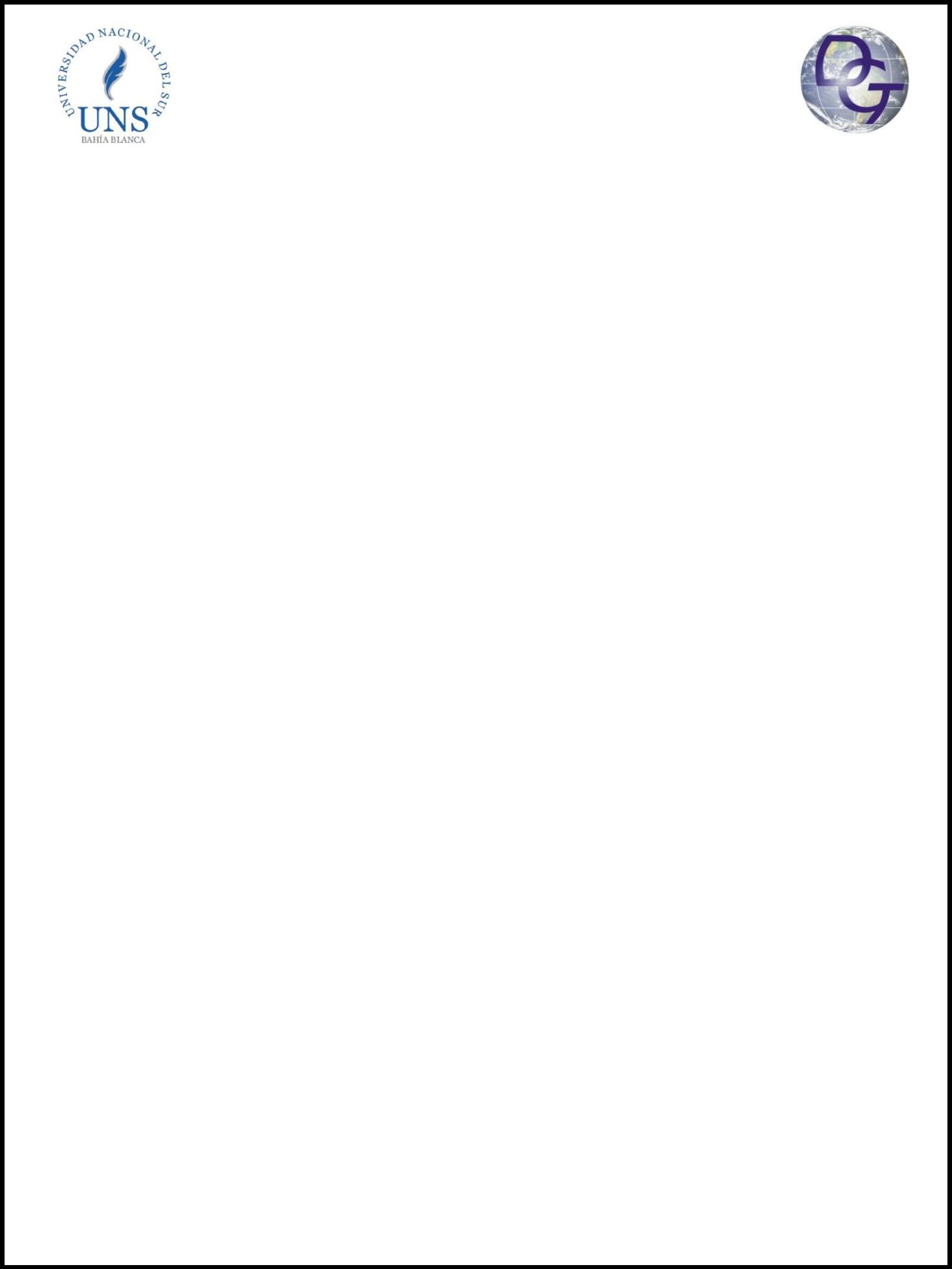 UNIVERSIDAD NACIONAL DEL SURDEPARTAMENTO DE GEOGRAFÍA Y TURISMOTESINA DE LICENCIATURA EN TURISMO“Título de la Tesina”Tesista:Director/a:Co-Director/a:BAHÍA BLANCA, AÑO